Załącznik Nr 2 - Formularz rekrutacyjnyFormularz rekrutacyjnyw ramachRegionalnego Programu Operacyjnego Województwa Lubelskiego na lata 2014-2020Oś Priorytetowa 9 Rynek pracyDziałanie 9.3 Rozwój przedsiębiorczości Projekt pt.: „Sukces w kobiecym wydaniu – edycja II”, nr projektu: RPLU.09.03.00-06-0151/18 współfinansowany ze środków Europejskiego Funduszu Społecznego, realizowany                              przez Polską Fundację Ośrodków Wspomagania Rozwoju Gospodarczego „OIC Poland” z siedzibą 
w Lublinie, na podstawie Umowy nr RPLU.09.03.00-06-0151/18-00 zawartej z Instytucją Zarządzającą w ramach Regionalnego Programu Operacyjnego Województwa Lubelskiego na lata 2014-2020.Dane personalne potencjalnego Uczestnika projektuStatus potencjalnego Uczestnika projektu w chwili przystąpienia do projektuAktualny status zawodowy potencjalnego Uczestnika projektu. Oświadczam, że (zaznaczyć „x”): Krótki opis planowanej działalności gospodarczej.Oświadczenia.Ocena kwalifikowalności uczestnictwa w Projekcie (wypełnia Beneficjent).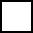 Załączniki : Załącznik nr 2a: Oświadczenie uczestnika projektu o wyrażeniu zgody na przetwarzanie danych osobowych (obowiązkowe dla wszystkich kandydatów)Załącznik nr 2b:  Oświadczenie o kryteriach premiujących (do wypełnienia tylko dla osób spełniających  jeden z warunków)Zaświadczenie z ZUS lub KRUS o odprowadzanych składkach na ubezpieczenia społeczne w ciągu ostatnich 12 miesięcy (obowiązkowe dla wszystkich kandydatów)Osoby bierne zawodowo – decyzja o przyznaniu emerytury lub rentyOsoby długotrwale bezrobotne zarejestrowane w PUP/MUP – zaświadczenie z PUP/MUP  potwierdzające status na rynku pracyImigranci – Obywatel UE/EOG/Szwajcarii:- Dokument potwierdzający tożsamość i obywatelstwo (np. paszport, dowód tożsamości)oraz- Zaświadczenie o zarejestrowaniu pobytu obywatela Unii Europejskiej.Obywatele państw trzecich:- Dokument podróży (paszport) oraz- Ważny dokument potwierdzający legalność pobytu na terytorium RP:o Karta pobytu lubo Wiza krajowa lubo Tymczasowe zaświadczenie tożsamości cudzoziemca lubo Odcisk stempla w paszporcie potwierdzającego złożenie wniosku o udzieleniezezwolenia na pobyt oraz Oświadczenie o zamiarze wykonywania pracy na terytorium RPReemigrancji – - Dokument potwierdzający tożsamość i polskie obywatelstwo (np. dowód osobisty lub paszport) oraz- Dokumenty potwierdzające fakt przebywania za granicą Polski przez nieprzerwany okres co najmniej 6 miesięcy oraz przebywania na terenie Polski nie dłużej niż 6 miesięcy (np. dokumenty potwierdzające wymeldowanie/zameldowanie, umowy najmu mieszkań, rachunki opłat za media, umowy o pracę, zgłoszenia do systemów zabezpieczenia społecznego itp.).Repatrianci – Dokument podróży (paszport) wraz z wizą krajową w celu repatriacji i stemplem potwierdzającym datę wjazdu do Polski.Zgodnie z art. 4 ustawy z dnia 9 listopada 2000 r. o repatriacji osoba przybywająca do Rzeczypospolitej Polskiej na podstawie wizy krajowej w celu repatriacji nabywa obywatelstwo polskie z mocy prawa z dniem przekroczenia granicy RP. Fakt przekroczenia granicy potwierdza stempel kontroli granicznej.Wiza krajowa w celu repatriacji posiada oznaczenie celu wydania.Osoby pracujące, w tym tzw. ubogie pracujące, osoby zatrudnione na umowach krótkoterminowych oraz pracujące w ramach umów cywilnoprawnych, których miesięczne zarobki nie przekraczają wysokości minimalnego wynagrodzenia w miesiącu poprzedzającym dzień przystąpienia do projektu – kserokopia  umowy Data wpływu Formularza do biura projektu: ………………………………………………………………………………………Numer ewidencyjny: ………………………………………………………….……………………………………………..……….……….Czytelny podpis: …………………………………………………………………………………………………...……………………………(wypełnia Beneficjent)DANE POTENCJALNEGO UCZESTNIKA PROJEKTUDANE POTENCJALNEGO UCZESTNIKA PROJEKTUDANE POTENCJALNEGO UCZESTNIKA PROJEKTUDANE POTENCJALNEGO UCZESTNIKA PROJEKTUDANE POTENCJALNEGO UCZESTNIKA PROJEKTUDANE POTENCJALNEGO UCZESTNIKA PROJEKTUDANE POTENCJALNEGO UCZESTNIKA PROJEKTUDANE POTENCJALNEGO UCZESTNIKA PROJEKTUDANE POTENCJALNEGO UCZESTNIKA PROJEKTUDANE POTENCJALNEGO UCZESTNIKA PROJEKTUDANE POTENCJALNEGO UCZESTNIKA PROJEKTUDANE POTENCJALNEGO UCZESTNIKA PROJEKTUImię/Imiona:Nazwisko:Nazwisko rodowe:Płeć: Kobieta                          Mężczyzna Kobieta                          Mężczyzna Kobieta                          Mężczyzna Kobieta                          Mężczyzna Kobieta                          Mężczyzna Kobieta                          Mężczyzna Kobieta                          Mężczyzna Kobieta                          Mężczyzna Kobieta                          Mężczyzna Kobieta                          Mężczyzna Kobieta                          MężczyznaWiek w chwili przystąpienia do projektu:Data i miejsce urodzenia:PESEL:NIP:Wykształcenie: niższe niż podstawowe (ISCED 0) podstawowe (kształcenie ukończone na poziomie szkoły podstawowej) ISCED 1 gimnazjalne (kształcenie ukończone na poziomie szkoły gimnazjalnej) ISCED 2 ponadgimnazjalne (kształcenie ukończone na poziomie liceum, technikum, uzupełniające liceum ogólnokształcące, zasadnicza szkoła zawodowa) ISCED 3 policealne (kształcenie ukończone na poziomie wyższym niż na poziomie szkoły średniej, które  jednocześnie nie jest wykształceniem wyższym) ISCED 4 wyższe (kształcenie ukończone na poziomie studiów krótkiego cyklu, studiów wyższych licencjackich, magisterskich, doktoranckich) ISCED 5 niższe niż podstawowe (ISCED 0) podstawowe (kształcenie ukończone na poziomie szkoły podstawowej) ISCED 1 gimnazjalne (kształcenie ukończone na poziomie szkoły gimnazjalnej) ISCED 2 ponadgimnazjalne (kształcenie ukończone na poziomie liceum, technikum, uzupełniające liceum ogólnokształcące, zasadnicza szkoła zawodowa) ISCED 3 policealne (kształcenie ukończone na poziomie wyższym niż na poziomie szkoły średniej, które  jednocześnie nie jest wykształceniem wyższym) ISCED 4 wyższe (kształcenie ukończone na poziomie studiów krótkiego cyklu, studiów wyższych licencjackich, magisterskich, doktoranckich) ISCED 5 niższe niż podstawowe (ISCED 0) podstawowe (kształcenie ukończone na poziomie szkoły podstawowej) ISCED 1 gimnazjalne (kształcenie ukończone na poziomie szkoły gimnazjalnej) ISCED 2 ponadgimnazjalne (kształcenie ukończone na poziomie liceum, technikum, uzupełniające liceum ogólnokształcące, zasadnicza szkoła zawodowa) ISCED 3 policealne (kształcenie ukończone na poziomie wyższym niż na poziomie szkoły średniej, które  jednocześnie nie jest wykształceniem wyższym) ISCED 4 wyższe (kształcenie ukończone na poziomie studiów krótkiego cyklu, studiów wyższych licencjackich, magisterskich, doktoranckich) ISCED 5 niższe niż podstawowe (ISCED 0) podstawowe (kształcenie ukończone na poziomie szkoły podstawowej) ISCED 1 gimnazjalne (kształcenie ukończone na poziomie szkoły gimnazjalnej) ISCED 2 ponadgimnazjalne (kształcenie ukończone na poziomie liceum, technikum, uzupełniające liceum ogólnokształcące, zasadnicza szkoła zawodowa) ISCED 3 policealne (kształcenie ukończone na poziomie wyższym niż na poziomie szkoły średniej, które  jednocześnie nie jest wykształceniem wyższym) ISCED 4 wyższe (kształcenie ukończone na poziomie studiów krótkiego cyklu, studiów wyższych licencjackich, magisterskich, doktoranckich) ISCED 5 niższe niż podstawowe (ISCED 0) podstawowe (kształcenie ukończone na poziomie szkoły podstawowej) ISCED 1 gimnazjalne (kształcenie ukończone na poziomie szkoły gimnazjalnej) ISCED 2 ponadgimnazjalne (kształcenie ukończone na poziomie liceum, technikum, uzupełniające liceum ogólnokształcące, zasadnicza szkoła zawodowa) ISCED 3 policealne (kształcenie ukończone na poziomie wyższym niż na poziomie szkoły średniej, które  jednocześnie nie jest wykształceniem wyższym) ISCED 4 wyższe (kształcenie ukończone na poziomie studiów krótkiego cyklu, studiów wyższych licencjackich, magisterskich, doktoranckich) ISCED 5 niższe niż podstawowe (ISCED 0) podstawowe (kształcenie ukończone na poziomie szkoły podstawowej) ISCED 1 gimnazjalne (kształcenie ukończone na poziomie szkoły gimnazjalnej) ISCED 2 ponadgimnazjalne (kształcenie ukończone na poziomie liceum, technikum, uzupełniające liceum ogólnokształcące, zasadnicza szkoła zawodowa) ISCED 3 policealne (kształcenie ukończone na poziomie wyższym niż na poziomie szkoły średniej, które  jednocześnie nie jest wykształceniem wyższym) ISCED 4 wyższe (kształcenie ukończone na poziomie studiów krótkiego cyklu, studiów wyższych licencjackich, magisterskich, doktoranckich) ISCED 5 niższe niż podstawowe (ISCED 0) podstawowe (kształcenie ukończone na poziomie szkoły podstawowej) ISCED 1 gimnazjalne (kształcenie ukończone na poziomie szkoły gimnazjalnej) ISCED 2 ponadgimnazjalne (kształcenie ukończone na poziomie liceum, technikum, uzupełniające liceum ogólnokształcące, zasadnicza szkoła zawodowa) ISCED 3 policealne (kształcenie ukończone na poziomie wyższym niż na poziomie szkoły średniej, które  jednocześnie nie jest wykształceniem wyższym) ISCED 4 wyższe (kształcenie ukończone na poziomie studiów krótkiego cyklu, studiów wyższych licencjackich, magisterskich, doktoranckich) ISCED 5 niższe niż podstawowe (ISCED 0) podstawowe (kształcenie ukończone na poziomie szkoły podstawowej) ISCED 1 gimnazjalne (kształcenie ukończone na poziomie szkoły gimnazjalnej) ISCED 2 ponadgimnazjalne (kształcenie ukończone na poziomie liceum, technikum, uzupełniające liceum ogólnokształcące, zasadnicza szkoła zawodowa) ISCED 3 policealne (kształcenie ukończone na poziomie wyższym niż na poziomie szkoły średniej, które  jednocześnie nie jest wykształceniem wyższym) ISCED 4 wyższe (kształcenie ukończone na poziomie studiów krótkiego cyklu, studiów wyższych licencjackich, magisterskich, doktoranckich) ISCED 5 niższe niż podstawowe (ISCED 0) podstawowe (kształcenie ukończone na poziomie szkoły podstawowej) ISCED 1 gimnazjalne (kształcenie ukończone na poziomie szkoły gimnazjalnej) ISCED 2 ponadgimnazjalne (kształcenie ukończone na poziomie liceum, technikum, uzupełniające liceum ogólnokształcące, zasadnicza szkoła zawodowa) ISCED 3 policealne (kształcenie ukończone na poziomie wyższym niż na poziomie szkoły średniej, które  jednocześnie nie jest wykształceniem wyższym) ISCED 4 wyższe (kształcenie ukończone na poziomie studiów krótkiego cyklu, studiów wyższych licencjackich, magisterskich, doktoranckich) ISCED 5 niższe niż podstawowe (ISCED 0) podstawowe (kształcenie ukończone na poziomie szkoły podstawowej) ISCED 1 gimnazjalne (kształcenie ukończone na poziomie szkoły gimnazjalnej) ISCED 2 ponadgimnazjalne (kształcenie ukończone na poziomie liceum, technikum, uzupełniające liceum ogólnokształcące, zasadnicza szkoła zawodowa) ISCED 3 policealne (kształcenie ukończone na poziomie wyższym niż na poziomie szkoły średniej, które  jednocześnie nie jest wykształceniem wyższym) ISCED 4 wyższe (kształcenie ukończone na poziomie studiów krótkiego cyklu, studiów wyższych licencjackich, magisterskich, doktoranckich) ISCED 5 niższe niż podstawowe (ISCED 0) podstawowe (kształcenie ukończone na poziomie szkoły podstawowej) ISCED 1 gimnazjalne (kształcenie ukończone na poziomie szkoły gimnazjalnej) ISCED 2 ponadgimnazjalne (kształcenie ukończone na poziomie liceum, technikum, uzupełniające liceum ogólnokształcące, zasadnicza szkoła zawodowa) ISCED 3 policealne (kształcenie ukończone na poziomie wyższym niż na poziomie szkoły średniej, które  jednocześnie nie jest wykształceniem wyższym) ISCED 4 wyższe (kształcenie ukończone na poziomie studiów krótkiego cyklu, studiów wyższych licencjackich, magisterskich, doktoranckich) ISCED 5DANE KONTAKTOWEDANE KONTAKTOWEDANE KONTAKTOWEDANE KONTAKTOWEDANE KONTAKTOWEDANE KONTAKTOWEDANE KONTAKTOWEDANE KONTAKTOWEDANE KONTAKTOWEDANE KONTAKTOWEDANE KONTAKTOWEDANE KONTAKTOWEAdres zamieszkania:Kraj:Ulica:Nr domu:Nr lokalu:Kod pocztowy:Gmina:Powiat:Województwo:Telefon kontaktowy:Adres e-mail:ADRES DO KORESPONDENCJI(należy wypełnić, jeżeli jest inny niż adres zamieszkania)ADRES DO KORESPONDENCJI(należy wypełnić, jeżeli jest inny niż adres zamieszkania)ADRES DO KORESPONDENCJI(należy wypełnić, jeżeli jest inny niż adres zamieszkania)ADRES DO KORESPONDENCJI(należy wypełnić, jeżeli jest inny niż adres zamieszkania)ADRES DO KORESPONDENCJI(należy wypełnić, jeżeli jest inny niż adres zamieszkania)ADRES DO KORESPONDENCJI(należy wypełnić, jeżeli jest inny niż adres zamieszkania)ADRES DO KORESPONDENCJI(należy wypełnić, jeżeli jest inny niż adres zamieszkania)ADRES DO KORESPONDENCJI(należy wypełnić, jeżeli jest inny niż adres zamieszkania)ADRES DO KORESPONDENCJI(należy wypełnić, jeżeli jest inny niż adres zamieszkania)ADRES DO KORESPONDENCJI(należy wypełnić, jeżeli jest inny niż adres zamieszkania)ADRES DO KORESPONDENCJI(należy wypełnić, jeżeli jest inny niż adres zamieszkania)ADRES DO KORESPONDENCJI(należy wypełnić, jeżeli jest inny niż adres zamieszkania)Ulica:Nr domu:Nr lokalu:Kod pocztowy:STATUS OSOBY 
W CHWILIPRZYSTĄPIENIA DO PROJEKTU (DANE WRAŻLIWE)Jestem osobą z niepełnosprawnościami tak                                                 nieSTATUS OSOBY 
W CHWILIPRZYSTĄPIENIA DO PROJEKTU (DANE WRAŻLIWE)Oświadczam, że jestem osobą należącą do mniejszości narodowej lub etnicznej, jestem migrantem, osobą obcego pochodzenia. tak                                                 nie odmawiam odpowiedziSTATUS OSOBY 
W CHWILIPRZYSTĄPIENIA DO PROJEKTU (DANE WRAŻLIWE)Oświadczam, że jestem osobą bezdomną lub dotkniętą wykluczeniem z dostępu do mieszkań. tak                                                 nie odmawiam odpowiedziSTATUS OSOBY 
W CHWILIPRZYSTĄPIENIA DO PROJEKTU (DANE WRAŻLIWE)Znajduję się w innej niekorzystnej sytuacji społecznej (innej niż wymienione powyżej) np. jestem zagrożony/a wykluczeniem społecznym, posiadam wykształcenie poniżej podstawowego, byłem/am więźniem, narkomanem itp. tak                                                 nie odmawiam odpowiedziSTATUS OSOBY 
W CHWILIPRZYSTĄPIENIA DO PROJEKTU (DANE WRAŻLIWE)Oświadczam, że jestem osobą zagrożoną ubóstwem i wykluczeniem społecznym. tak                                                 nie1.Jestem osobą fizyczną w wieku 30 lat i więcej z terenu woj. lubelskiego, pozostającą bez pracy, zamierzającą rozpocząć prowadzenie działalności gospodarczej Tak Nie2.Jestem osobą bezrobotną (w tym zarejestrowaną w urzędzie pracy jako bezrobotna) Tak Nie3.Jestem osobą bierną zawodowo Tak Nie4.Jestem imigrantką (w tym osoby polskiego pochodzenia) Tak Nie5.Jestem reemigrantką Tak Nie6.Jestem osobą uboga pracującą Tak Nie7.Jestem osobą zatrudnioną na umowie krótkoterminowej lub pracującą w ramach umowy cywilno-prawnej, której miesięczne zarobki nie przekraczają wysokości minimalnego wynagrodzenia Tak NieKrótki opis planowanej działalności gospodarczej:(w krótkim opisie należy odnieść się do kryteriów, podlegających ocenie)Krótki opis planowanej działalności gospodarczej:(w krótkim opisie należy odnieść się do kryteriów, podlegających ocenie)Krótki opis planowanej działalności gospodarczej:(w krótkim opisie należy odnieść się do kryteriów, podlegających ocenie)1Opis planowanej  działalności gospodarczej z uwzględnieniem, czy dana działalność gospodarcza prowadzona będzie:w sektorze białej gospodarki (tj. sektory związane z lecznictwem, ochroną zdrowia, farmaceutyczne, usługami medyczno-opiekuńczymi oraz przemysłem produktów medycznych) lub srebrnej gospodarki (tj. działalności gospodarczej mającej na celu zaspokajanie potrzeb wyłaniających się z procesu starzenia się ludności) lub zielonej gospodarki (poza rolnictwem), tj. sektory związane z transportem zbiorowym, odnawialnymi źródłami energii, budownictwem oraz gospodarką odpadami;czy  dana działalność dotyczy utworzenia przedsiębiorstwa społecznego;czy w ramach działalności gospodarczej zostaną utworzone dodatkowe miejsca pracy w okresie 12 miesięcy od dnia jej rozpoczęcia.Prosimy podać takie informacja jak np. lokalizacja działalności gospodarczej - miejsce wykonywania działalności; rodzaj działalności (handel, produkcja, usługi); opis produktów/ usług2Posiadane zasoby tj. kwalifikacje, doświadczenie i umiejętności niezbędne do prowadzenia działalności gospodarczej3Planowany koszt przedsięwzięcia4Charakterystyka potencjalnych klientów/odbiorców/kontrahentów5Charakterystyka konkurencjiProsimy podać takie informacja jak np. główni konkurenci na rynku ; produkty/ usługi oferowane przez konkurencję; ocena produktów/ usług konkurencji (jakość, cena, reklama/ promocja) w porównaniu do własnych produktów/ usług6Stopień przygotowania inwestycji do realizacjiProsimy podać takie informacje jak np. posiadane zaplecze finansowe, materiałowe, zawarte porozumienia o współpracyOŚWIADCZENIAJa niżej podpisany/a...........................................................................................................................................(imię i nazwisko)zamieszkały/a.....................................................................................................................................................(adres zamieszkania)legitymujący/a się dowodem osobistym ........................................................................................................                                                                         (seria i nr dowodu osobistego)wydanym przez .............................................................................................................................................Pouczony o odpowiedzialności za składanie oświadczeń niezgodnych z prawdą:W wierszach poniżej należy wykreślić niewłaściwą odpowiedź  Oświadczam, że posiadam pełną zdolność do czynności prawnych oraz korzystam z pełni praw publicznych; Oświadczam, że wyrażam świadomie zgodnie z art. 7 ust. 2 Rozporządzenia Parlamentu Europejskiego i Rady (UE) 2016/679 z dnia 27 kwietnia 2016 r. w sprawie ochrony osób fizycznych 
w związku z przetwarzaniem danych osobowych i w sprawie swobodnego przepływu takich danych oraz uchylenia dyrektywy 95/46/WE (Dz.U. UE.L. 119/1 z 04.05.2016) zwanego „RODO” wyraźną 
i dobrowolną zgodę na przetwarzanie i zbieranie moich danych osobowych przez Polską Fundację Ośrodków Wspomagania Rozwoju Gospodarczego „OIC Poland” z siedzibą w Lublinie, ul. Gospodarcza 26, 20-213 Lublin do celów związanych z przeprowadzeniem rekrutacji, realizacji, monitoringu 
i ewaluacji projektu, a także w zakresie niezbędnym do wywiązania się Beneficjenta z obowiązków wobec Instytucji Zarządzającej Regionalnego Programu Operacyjnego Województwa Lubelskiego na lata 2014-2020 wynikających z umowy nr RPLU.09.03.00-06-0151/18-00. Jednocześnie oświadczam, że moja zgoda spełnia wszystkie warunki o których mowa w art. 7 RODO, tj. przysługuje mi możliwość jej wycofania w każdym czasie, zapytanie o zgodę zostało mi przedstawione w wyraźnej 
i zrozumiałej formie oraz poinformowano mnie o warunku możliwości jej rozliczalności.Oświadczam, że świadomy/-a odpowiedzialności karnej za fałszywe zeznania wynikające z art. 233 (podanie nieprawdy lub zatajenie nieprawdy) ustawy z dnia 6 czerwca 1997 r. Kodeks karny (Dz. U.       z 2017 r., poz. 2204 z późn. zm.) zawarte w niniejszym formularzu informacje są zgodne z prawdą oraz stanem faktycznym. Ponadto nie byłem/-am karany/-a za przestępstwa popełnione umyślnie ścigane          z oskarżenia publicznego i przestępstwa skarbowe popełnione umyślnie oraz nie toczy się przeciwko mnie postępowanie karne.Oświadczam, że nie posiadałem/-am zarejestrowanej działalności gospodarczej w Krajowym Rejestrze Sądowym, Centralnej Ewidencji i Informacji o Działalności Gospodarczej lub nie prowadziłem/-am działalność na podstawie odrębnych przepisów (w tym m.in. działalność adwokacką, komorniczą         lub oświatową) w okresie 12 miesięcy poprzedzających dzień przystąpienia do projektu.Oświadczam, że nie korzystam równolegle z innych środków publicznych, w tym zwłaszcza ze środków Funduszu Pracy, Państwowego Funduszu Rehabilitacji Osób Niepełnosprawnych, środków oferowanych w ramach Programu Operacyjnego Wiedza Edukacja Rozwój, Regionalnego Programu Operacyjnego i Programu Rozwoju Obszarów Wiejskich 2014-2020 na pokrycie tych samych wydatków związanych z podjęciem i prowadzeniem działalności gospodarczej. Oświadczam, że nie prowadzę działalności rolniczej innej niż wskazana w art. 2 ustawy z dnia 20 kwietnia 2004 r. o promocji zatrudnienia i instytucjach rynku pracy (Dz. U. z 2017 r., poz. 1065 z późn. zm.).Oświadczam, że nie zostałem/-am ukarany/-a karą zakazu dostępu do środków, o których mowa w art. 5 ust. 3 pkt 1 i 4 ustawy z dnia 27 sierpnia 2009 r. o finansach publicznych (dalej „ufp”) (Dz. U. z 2017 r., poz. 2077). Jednocześnie zobowiązuję się do niezwłocznego powiadomienia Beneficjenta o zakazach dostępu do środków o których mowa w art. 5 ust. 3 pkt 1 i 4 ufp orzeczonych w stosunku do mnie 
w okresie realizacji projektu.Oświadczam, że zapoznałem/-am się z Regulaminem rekrutacji Uczestników i akceptuję jego warunki.Oświadczam, że zgodnie z wymogami zawartymi w Regulaminie rekrutacji i uczestnictwa  w projekcie 
i Formularzu rekrutacyjnym jestem uprawniony/-a do uczestnictwa w projekcie.Oświadczam, że zostałem/-am poinformowany/-a, że projekt współfinansowany jest ze środków Unii Europejskiej w ramach Europejskiego Funduszu Społecznego.…………………………………..…………………….                                               ………………………………………………….              (miejscowość, data)                                                        ( podpis potencjalnego uczestnika projektu )Kandydat spełnia/nie spełnia wstępne kryteria uczestnictwa w Projekcie.Data oraz czytelny podpis osoby weryfikującej formularz rekrutacyjny:…………………………………………………………………..……………………………………………….